新 书 推 荐中文书名：《弗里曼文选：尾声》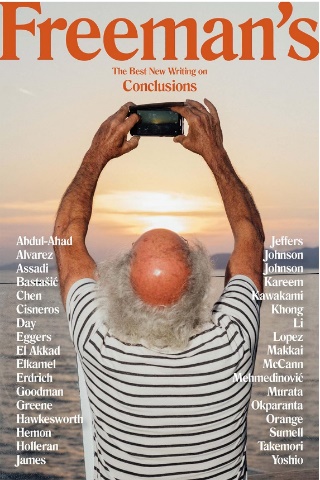 英文书名：FREEMAN’S: CONCLUSIONS 作    者：John Freeman出 版 社：Grove/Atlantic代理公司：ANA/Conor页    数：256页出版时间：2023年10月代理地区：中国大陆、台湾审读资料：电子稿类    型：散文随笔内容简介：《弗里曼文选：尾声》（Freeman’s: Conclusions）是文学杂志《弗里曼文选》（Freeman’s）系列的第十期，也是最后一期。本期杂志收录了世界各地作家的新作，例如丽贝卡·马凯（Rebecca Makkai）、亚历山大·赫蒙（Aleksandar Hemon）、瑞秋·孔（Rachel Khong）、路易丝·厄德里奇（Louise Erdrich），突破性地探索了各种结束方式，既美丽地结束，又带着恐惧结束，又充满希望地结束，证明了文学的惊人力量。过去十年，《费里曼文选》向英语世界介绍了无数享有国际声誉的作家，如奥尔加·托卡尔丘克（Olga Tokarczuk）、瓦莱里娅·路易塞利（Valeria Luiselli），同时也聚焦于优秀的英语作家，如汤米·奥兰治（Tommy Orange）、苔丝·冈蒂（Tess Gunty）。最后一期属于独特的文学项目，思考到底哪种结束方式才合适。对村田沙耶香（Sayaka Murata）来说，赶潮流，赶上不断变化的情感，意味着落后。对朱莉娅·阿尔瓦雷斯（Julia Alvarez）来说，生理期终结即结束。但有时，结束无非是另一个开始，正如巴里•洛佩兹（Barry Lopez）雪天漫步俄勒冈的沉思。奇内洛·奥卡帕兰塔（Chinelo Okparanta）的《法图》（“Fatu”）讲述了，在新生命的阴影下，一段关系的结束。其他作家则将衰老视为重生的机会，比如奥诺蕾·法农内·杰弗斯（Honorée Fanonne Jeffers）以祖母曾经安慰自己的方式，安慰自己。最后，戴夫·埃格斯（Dave Eggers）在《晚餐前，人人都有马克斯·冯·叙多夫的故事》（“Everyone at Dinner Has a Max von Sydow Story”）中表明，有时，故事没有干脆或完美的结尾，有时，故事有经过就够了。目录：介绍约翰·弗里曼vii八部短篇巴里•洛佩兹  1丽贝卡·马凯 6塞梅兹丁·梅赫梅迪诺维奇10汤米·奥兰治15亚历山大·赫蒙18A·肯德拉·格林20科拉姆·麦卡恩24莫娜·卡里姆26《宁静》瑞秋·孔29《P镇》丹尼斯·约翰逊55《离婚四周年之际》拉娜·巴斯塔希奇57《胖子说我美丽》桑德拉·希斯内罗丝63《麦迪逊广场》安德鲁·霍勒兰67《诗三首》李清照93《法图》奇内洛·奥卡帕兰塔97《我是自己的长辈》奥诺蕾·法农内·杰弗斯121《示众》奥马尔·阿·卡德125《你逃了》汉娜·莉莉丝·阿萨迪137《整齐的星星》盖斯·阿卜杜勒·阿哈德149《你走之后的凯罗》萨拉·埃尔卡梅尔169《结尾》塔尼亚·詹姆斯171《幸福、怀疑、真实》路易丝·厄德里奇195《稀奇》村田沙耶香201《参孙神话》凯尔西·戴239《绣花线》川上未映子243《闭经》茱莉娅·阿尔瓦雷斯249《晚餐前，人人都有马克斯·冯·叙多夫的故事》戴夫·埃格斯251《美元》阿莱格拉·古德曼257《爱情清单》马特·苏梅尔277《溪流、风、冬青》莱西·约翰逊283《简短宣言》巴里•洛佩兹293贡献者备注295关于编辑305作者简介：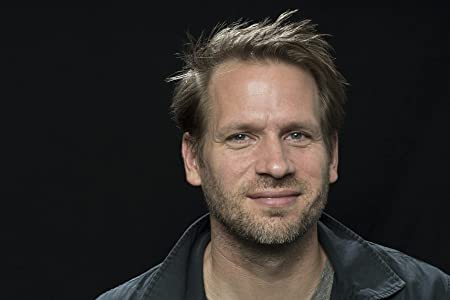 约翰·弗里曼（John Freeman），获奖作家、图书评论家、《格兰塔》（Granta）的前任编辑、“文学中心”网站（Literary Hub）的责任编辑、美国国家书评人协会奖（National Book Critics Circle Award）的前任主席，在新学院与纽约大学任教。曾为全世界200多家刊物撰写书评，如《纽约时报书评》（New York Times Book Review）、《洛杉矶时报》（Los Angeles Times）、《旧金山纪事报》（San Francisco Chronicle）、《华尔街日报》（The Wall Street Journal）、《卫报》（The Guardian）、《共和国报》（La Repubblica）、《先锋报》（La Vanguardia）。诗歌曾发表于《纽约客》（The New Yorker）、《象鼻虫》（ZYZZYVA）、《巴黎评论》（The Paris Review）。著有《怎样读懂小说家》（How to Read a Novelist）、《双城记：今日纽约的天堂与地狱》（Tales of Two Cities: The Best of Times and Worst of Times in Today’s New York）。媒体评价：“第十期是受人尊敬的文学杂志的最后一期，恰如其分地涉及结束的话题，并以全明星的作家阵容为特色……系列中的每件作品都独立存在，如宝石般精心雕琢。本刊收录的故事、散文、诗歌都精打细琢。终刊大获成功。”——《柯克斯书评》（Kirkus Reviews）感谢您的阅读！请将反馈信息发至：版权负责人Email：Rights@nurnberg.com.cn安德鲁·纳伯格联合国际有限公司北京代表处北京市海淀区中关村大街甲59号中国人民大学文化大厦1705室, 邮编：100872电话：010-82504106, 传真：010-82504200公司网址：http://www.nurnberg.com.cn书目下载：http://www.nurnberg.com.cn/booklist_zh/list.aspx书讯浏览：http://www.nurnberg.com.cn/book/book.aspx视频推荐：http://www.nurnberg.com.cn/video/video.aspx豆瓣小站：http://site.douban.com/110577/新浪微博：安德鲁纳伯格公司的微博_微博 (weibo.com)微信订阅号：ANABJ2002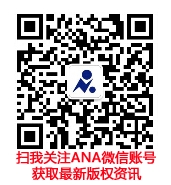 